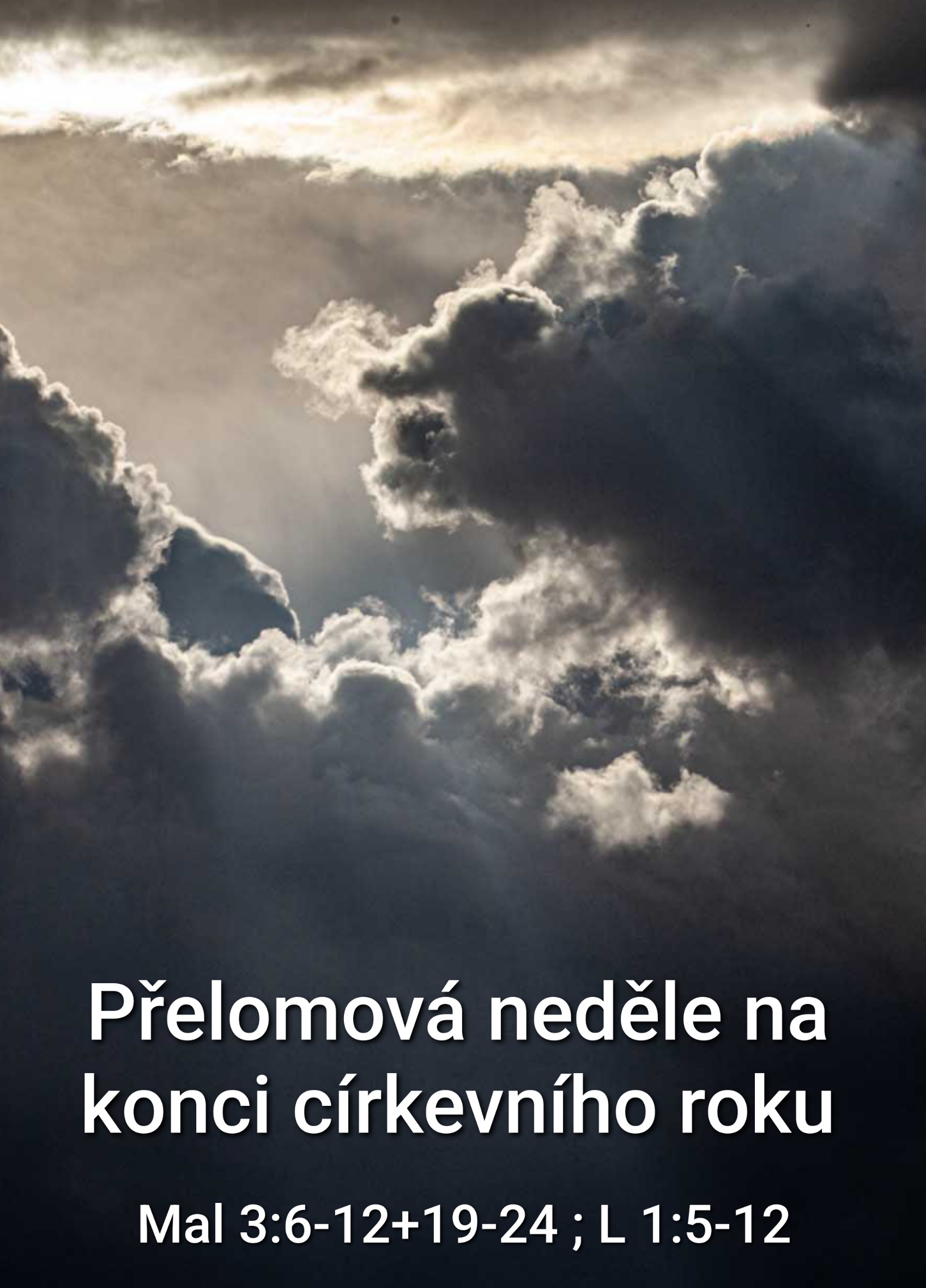 Přelomová neděle na konci církevního rokuMal 3:6-12+19-24 ; L 1:5-12Drazí bratři a milé sestry, dnes je poslední neděle církevního roku. Je to vhodná chvíle zamyslet se nad významem tohoto přechodu a také nad tím, jak se připravit na adventní období, které je před námi.Poslední neděle církevního roku nám připomíná jednu důležitou pravdu - že život na této zemi je dočasný a proměnlivý. Stejně jako příroda prochází cykly roku, tak i naše životy se pohybují ve fázích. Přechod na konci církevního roku nás nabádá k reflexi nad naší vírou a naším duchovním životem. Je to jako bychom se zastavili na výhledech v horách a pozorovali krajinu, kterou jsme prošli. Co jsme se naučili? Kam nás Bůh vedl? Co jsme čerpali z Jeho Slova? To jsou otázky, které si dnes můžeme položit.Je to chvíle, kdy se nejen ohlížíme za uplynulým rokem, ale současně listujeme posledními stránkami příběhu, který známe jako Starý zákon. A pak vstoupíme skrz adventní období na stránky Nového zákona. Ten se odehrává v srdcích a životech křesťanů – Kristovců.Ve Starém zákonu bychom mohli vidět období Božího povolávání Izraele, zaslíbení Mesiáše a touhu po spáse. Avšak Nový zákon ukazuje  na Boha blíž, než kdy jindy. Přichází k nám jako Ježíš Kristus, narozený z lidského těla a zároveň Boží Syn.Na konci Starého zákona sepsal Malachiáš Hospodinova slova. Ta byla určena pro Boží vyvolený lid, který sešel z cesty, a zvláště kněžím, kteří se k Hospodinu obrátili zády. Kněží nebrali vážně oběti, které měli Bohu přinášet. Běžně byla obětována zvířata, která měla nějakou vadu, ačkoliv zákon jasně vyžadoval zvířata bez vady (Dt 15:21). Judští mužové se ke svým ženám, láskám z mládí, chovali proradně a zrádně a ještě se divili, proč Bůh nepřijímá jejich oběti. Lidé nedávali desátky tak, jak měli určeno (Lv 27:30, 32). Nehledě na jejich hříchy a na to, že se odvrátili od Bohu, Malachiáš znovu ujišťuje lid o Boží lásce (Mal 1:1-5) a a opakuje zaslíbení o příchodu Mesiáše (Mal 2:17-3:5).Začátek jeho poslední kapitoly je proroctvím o Janu Křtiteli. To on měl být Božím poslem, poslaným k tomu, aby připravil cestu (Mt 11:10) Mesiáši, tedy Ježíši Kristu. Jan pak vyzýval lid k pokání a křtil ve jménu Páně, a tak připravoval cestu pro Ježíšův první příchod. Posel, který přijde, jak prorokoval Malachiáš, „přijde náhle do svého chrámu“. To už nebude Jan Křtitel, ale sám Kristus. Přijde v síle a moci. A tu je najednou řeč o jeho druhém příchodu. Malachiáš prorokuje bez uvedení časové osy. Posel Ježíš při svém druhém příchodu „pročistí syny Leviho“ (Mal 3:3), což znamená, že kněží, kteří ač mají být příkladem, budou sami potřebovat očištění od hříchu skrze Spasitelovu krev. Teprve tehdy budou moct přinášet „oběť ve spravedlnosti“. A  půjde o Kristovu spravedlnost, která jim bude připočtena skrze víru (2K 5:21). Tak končí Malachiáš a Starý Zákon.Evangelista Lukáš pak v prvních kapitolách evangelia vysvětluje, že Starý zákon je starý a byl jen předehrou k něčemu většímu. K zákonu lásky, milosrdenství a daru vzkříšení. Ježíš završil Boží plány a nabídl nám spásu a jedinečný vztah s Bohem jako Otcem.To staré je v evangeliu podle Lukáše personifikované do osob starých manželů, Zachariáše a Anny. To nové pak, do mladé dívky Marie, která „počne a porodí syna a dají mu jméno Immanuel“, to jest přeloženo „Bůh s námi“ (Mat 1:23). V prvních kapitolách je krásně vykreslené staré kněžství na příběhu kněze Zachariáše a v dalších kapitolách nové kněžství kněze a prostředníka Ježíše. Epištola Židům Ježíšovo kněžství konkretizuje jako kněžství podle nového řádu. Řádu Melchisedechova. Ne už podle řádu Árona. Jan Křtitel, syn Zachariáše, dštil oheň a síru po způsobu starých proroků, ale v Ježíši, synu Marie, se stala milost a pravda. „Z jeho plnosti jsme byli obdarováni my všichni milostí za milostí.“ J 1:16 Při Ježíšově narození andělé zvěstují „pokoj mezi lidmi; Bůh v nich má zalíbení….“ L 2:14Nový zákon přináší pokoj. Pokoj, který tak velice potřebujeme. Zvlášť našem světě plném konfliktů, nenávisti a zmatku. Je to pokoj, který nabízí Ježíš, když říká: „Pokoj vám zanechávám, svůj pokoj vám dávám; já vám ho nedávám, jak svět dává.“ (Jan 14,27) Tento pokoj je odpovědí na naše otázky a pochybnosti. Je to pokoj, který plyne z našeho vztahu s Bohem. Je to skutečnost svědčící o tom, že jsme přijali Ježíše jako našeho Spasitele a Pána.Dnešní přelomová neděle je pro nás výzvou, abychom se odhodlali opustit pohodlí starého a vstoupili do neznáma nového. Místo paragrafů, očištěné srdce. Je tu apel, abychom nechali Ježíše proniknout do našich životů a nechali si je proměnit. Je to výzva, aby naše oči mrkly novým způsobem na věci, které jsou v našem každodenním životě.Dnešní ohlédnutí je časem, kdy můžeme zhodnotit své chyby a selhání a postavit se jim čelem. Bůh je milostivý a odpuštěním nabízí člověku nový začátek a nové příležitosti na cestě s Ním.Advent bývá časem očekávání druhého příchodu Ježíše Krista. Časem, ve kterém připravujeme svá srdce na příchod Spasitele do našeho světa. Je to čas, kdy se můžeme připojit k biblickým postavám a přijmout jejich zvěst naděje.Ve své přípravě na adventní období bychom se měli naučit hluboce důvěřovat Bohu. Vezmeme-li si příklad z Mariiny reakce na zvěstování, vidíme, jak byla ochotna se odevzdat Boží vůli a otevřít své srdce Spasiteli. To je příklad i pro nás, abychom Bohu odevzdali své obavy a strachy a přijali Boží plány pro nás.Adventní období připomíná, že Jsme na cestě života s Bohem a lidmi. Na cestě nelze být pasivní a nečinní. Musíme se aktivně připravovat na Kristův příchod a vydávat svědectví o Jeho milosti a lásce ve světě. Být světlem uprostřed temnoty. Nadějí pro ty, kteří ztratili naději.Dnešní den je také „memento mori“. Připomínkou naší konečnosti a dočasného přebývání na zemi. Ježíš přijde znovu a pak už nebude žádný přelom mezi starým a novým. Bude jen jeden okamžik, kdy se setkáme s Bohem tváří v tvář.Přistupme proto k Bohu s otevřeným srdcem a přijměme jeho nabízený pokoj. Očekávejme Ježíšův druhý příchod a připravujme se na něj. Žijme tak, aby byl každý náš den věčností v Jeho přítomnosti. Amen